LINEAR FUNCTION ART PROJECT	100 POINTS	       DUE FRI. DEC. 11 (A-DAY)/ MON. DEC. 14 (B-DAY)	Purpose:  To create a creative picture (or your initials) using linear functions.Product Directions:  Step 1:  On the next sheet, you will graph and number at least 15 lines to create your own picture following the guidelines below.  	You must have 15 lines or more.You must have a minimum of 10 lines that are slanted (i.e. have positive or negative slopes).In addition, you must have at least one vertical line and one horizontal line.Step 2:  Once finished with graphing and numbering the lines, you will write the slope, y-intercept, equation of the line, and the restrictions of the domain on each on the back of this page.  You may do more than 15 lines, but you only have to write this information for 15 of your lines.Step 3:  Be sure every line is neat.  Color your picture and create a background.  There are creativity points involved. Please do not color too dark to where you can no longer see the x and y axis!  Write your name below, and turn these two sheets in when finished.Rubric: 			NAME:  ______________________________________________________Comments:LINEAR FUNCTION ART PROJECT 					Name:  _______________________________*Vertical lines will have a range restriction (  ____ ≤ y ≤   ____ ) instead of a domain restriction.LINEAR FUNCTION ART 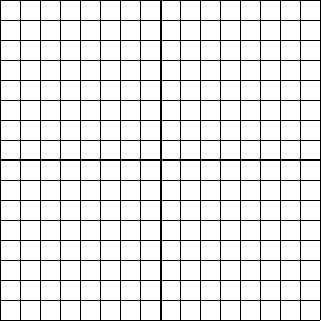 LINEAR FUNCTION ART DescriptionPoints EarnedPoints Possible10 slanted linesThese lines that have positive and negatives slopes are drawn and numbered on the graph.  The slope and y-intercept are accurate.  The equation of the line is written correctly according to the written slope and y-intercept.  The domain restrictions are given and accurate for the line.  Each line is 5 points each.50 points1 horizontal lineThere is at least one line that is horizontal (going right to left) drawn and numbered on the graph.   The slope and y-intercept are accurate.  The equation of the line is written correctly according to the written slope and y-intercept.  The domain restrictions are given and accurate for the line.  This line is 5 points.5 points1 vertical lineThere is at least one line that is vertical (going up and down) drawn and numbered on the graph.   The slope and y-intercept are accurate.  The equation of the line is written correctly according to the written slope and y-intercept.  The range restrictions are given and accurate for the line.  This line is 5 points.5 points3 lines of your choiceThe last three lines can be of any type.  The slope and y-intercept are accurate.  The equation of the line is written correctly according to the written slope and y-intercept.  The domain or range restrictions are given and accurate for the line.  Each line is 5 points each.15 pointsNeatness/CreativityThe lines drawn are neat, easy to read, and create a picture (or student initials.)  (15 points) Student colored the picture, and added a background.   (10 points)25 pointsTotalUnless there is an excused absence, student will lose 10 points for every class period they are late.100 pointsLine#mSlopeb y-intercept y=mx+bEquation ____ ≤ x ≤ ____Domain Restrictions*123456789101112131415